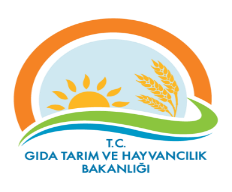 TEKİRDAĞ İL GIDA, TARIM ve HAYVANCILIK MÜDÜRLÜĞÜTEMEL SÜREÇ TANIM FORMUTEKİRDAĞ İL GIDA, TARIM ve HAYVANCILIK MÜDÜRLÜĞÜTEMEL SÜREÇ TANIM FORMUTEKİRDAĞ İL GIDA, TARIM ve HAYVANCILIK MÜDÜRLÜĞÜTEMEL SÜREÇ TANIM FORMUTEKİRDAĞ İL GIDA, TARIM ve HAYVANCILIK MÜDÜRLÜĞÜTEMEL SÜREÇ TANIM FORMUDokuman KoduDokuman KoduDokuman KoduGTHB.59.İLM.KYS.010TEKİRDAĞ İL GIDA, TARIM ve HAYVANCILIK MÜDÜRLÜĞÜTEMEL SÜREÇ TANIM FORMUTEKİRDAĞ İL GIDA, TARIM ve HAYVANCILIK MÜDÜRLÜĞÜTEMEL SÜREÇ TANIM FORMUTEKİRDAĞ İL GIDA, TARIM ve HAYVANCILIK MÜDÜRLÜĞÜTEMEL SÜREÇ TANIM FORMUTEKİRDAĞ İL GIDA, TARIM ve HAYVANCILIK MÜDÜRLÜĞÜTEMEL SÜREÇ TANIM FORMURevizyon NoRevizyon NoRevizyon NoTEKİRDAĞ İL GIDA, TARIM ve HAYVANCILIK MÜDÜRLÜĞÜTEMEL SÜREÇ TANIM FORMUTEKİRDAĞ İL GIDA, TARIM ve HAYVANCILIK MÜDÜRLÜĞÜTEMEL SÜREÇ TANIM FORMUTEKİRDAĞ İL GIDA, TARIM ve HAYVANCILIK MÜDÜRLÜĞÜTEMEL SÜREÇ TANIM FORMUTEKİRDAĞ İL GIDA, TARIM ve HAYVANCILIK MÜDÜRLÜĞÜTEMEL SÜREÇ TANIM FORMURevizyon TarihiRevizyon TarihiRevizyon TarihiTEKİRDAĞ İL GIDA, TARIM ve HAYVANCILIK MÜDÜRLÜĞÜTEMEL SÜREÇ TANIM FORMUTEKİRDAĞ İL GIDA, TARIM ve HAYVANCILIK MÜDÜRLÜĞÜTEMEL SÜREÇ TANIM FORMUTEKİRDAĞ İL GIDA, TARIM ve HAYVANCILIK MÜDÜRLÜĞÜTEMEL SÜREÇ TANIM FORMUTEKİRDAĞ İL GIDA, TARIM ve HAYVANCILIK MÜDÜRLÜĞÜTEMEL SÜREÇ TANIM FORMUYayın TarihiYayın TarihiYayın TarihiTEKİRDAĞ İL GIDA, TARIM ve HAYVANCILIK MÜDÜRLÜĞÜTEMEL SÜREÇ TANIM FORMUTEKİRDAĞ İL GIDA, TARIM ve HAYVANCILIK MÜDÜRLÜĞÜTEMEL SÜREÇ TANIM FORMUTEKİRDAĞ İL GIDA, TARIM ve HAYVANCILIK MÜDÜRLÜĞÜTEMEL SÜREÇ TANIM FORMUTEKİRDAĞ İL GIDA, TARIM ve HAYVANCILIK MÜDÜRLÜĞÜTEMEL SÜREÇ TANIM FORMUSayfa SayısıSayfa SayısıSayfa SayısıTEMEL SÜREÇ SÜREÇ ADIDESTEK HİZMETLERİDESTEK HİZMETLERİDESTEK HİZMETLERİDESTEK HİZMETLERİDESTEK HİZMETLERİDESTEK HİZMETLERİSüreç No:010Süreç No:010Süreç No:010SÜREÇ TİPİOPERASYONELOPERASYONELOPERASYONELOPERASYONELOPERASYONELOPERASYONELOPERASYONELOPERASYONELOPERASYONELSÜREÇPersonel İcra ve Nafaka Kesintisi İşlemleriPersonel İcra ve Nafaka Kesintisi İşlemleriPersonel İcra ve Nafaka Kesintisi İşlemleriPersonel İcra ve Nafaka Kesintisi İşlemleriPersonel İcra ve Nafaka Kesintisi İşlemleriPersonel İcra ve Nafaka Kesintisi İşlemleriPersonel İcra ve Nafaka Kesintisi İşlemleriPersonel İcra ve Nafaka Kesintisi İşlemleriPersonel İcra ve Nafaka Kesintisi İşlemleriSüreç Sahibi  Gıda, Tarım ve Hayvancılık İl Müdürü (Kalite Yönetim Sistemi Lideri)Gıda, Tarım ve Hayvancılık İl Müdürü (Kalite Yönetim Sistemi Lideri)Gıda, Tarım ve Hayvancılık İl Müdürü (Kalite Yönetim Sistemi Lideri)Gıda, Tarım ve Hayvancılık İl Müdürü (Kalite Yönetim Sistemi Lideri)Gıda, Tarım ve Hayvancılık İl Müdürü (Kalite Yönetim Sistemi Lideri)Gıda, Tarım ve Hayvancılık İl Müdürü (Kalite Yönetim Sistemi Lideri)Gıda, Tarım ve Hayvancılık İl Müdürü (Kalite Yönetim Sistemi Lideri)Gıda, Tarım ve Hayvancılık İl Müdürü (Kalite Yönetim Sistemi Lideri)Gıda, Tarım ve Hayvancılık İl Müdürü (Kalite Yönetim Sistemi Lideri)Süreç Sorumlusu/Sorumlularıİlgili İl Müdür Yardımcısı İlgili Şube Müdürüİlçe Müdürüİlgili İl Müdür Yardımcısı İlgili Şube Müdürüİlçe Müdürüİlgili İl Müdür Yardımcısı İlgili Şube Müdürüİlçe Müdürüİlgili İl Müdür Yardımcısı İlgili Şube Müdürüİlçe Müdürüİlgili İl Müdür Yardımcısı İlgili Şube Müdürüİlçe Müdürüİlgili İl Müdür Yardımcısı İlgili Şube Müdürüİlçe Müdürüİlgili İl Müdür Yardımcısı İlgili Şube Müdürüİlçe Müdürüİlgili İl Müdür Yardımcısı İlgili Şube Müdürüİlçe Müdürüİlgili İl Müdür Yardımcısı İlgili Şube Müdürüİlçe MüdürüSüreç Uygulayıcılarıİl MüdürüMuhasebede görevli memurMutemetİl MüdürüMuhasebede görevli memurMutemetİl MüdürüMuhasebede görevli memurMutemetİl MüdürüMuhasebede görevli memurMutemetİl MüdürüMuhasebede görevli memurMutemetİl MüdürüMuhasebede görevli memurMutemetİl MüdürüMuhasebede görevli memurMutemetİl MüdürüMuhasebede görevli memurMutemetİl MüdürüMuhasebede görevli memurMutemetSÜREÇ SINIRLARIBaşlangıç NoktasıBaşlangıç Noktasıİcra Müdürlüğünden İcra ve Nafaka Kesintisi Hakkında İl Müdürlüğüne Yazı Gelmesiİcra Müdürlüğünden İcra ve Nafaka Kesintisi Hakkında İl Müdürlüğüne Yazı Gelmesiİcra Müdürlüğünden İcra ve Nafaka Kesintisi Hakkında İl Müdürlüğüne Yazı Gelmesiİcra Müdürlüğünden İcra ve Nafaka Kesintisi Hakkında İl Müdürlüğüne Yazı Gelmesiİcra Müdürlüğünden İcra ve Nafaka Kesintisi Hakkında İl Müdürlüğüne Yazı Gelmesiİcra Müdürlüğünden İcra ve Nafaka Kesintisi Hakkında İl Müdürlüğüne Yazı Gelmesiİcra Müdürlüğünden İcra ve Nafaka Kesintisi Hakkında İl Müdürlüğüne Yazı GelmesiSÜREÇ SINIRLARIBitiş NoktasıBitiş NoktasıBorç Bitince İcra Müdürlüğüne Borcun Bittiğine Dair Yazı GönderilmesiBorç Bitince İcra Müdürlüğüne Borcun Bittiğine Dair Yazı GönderilmesiBorç Bitince İcra Müdürlüğüne Borcun Bittiğine Dair Yazı GönderilmesiBorç Bitince İcra Müdürlüğüne Borcun Bittiğine Dair Yazı GönderilmesiBorç Bitince İcra Müdürlüğüne Borcun Bittiğine Dair Yazı GönderilmesiBorç Bitince İcra Müdürlüğüne Borcun Bittiğine Dair Yazı GönderilmesiBorç Bitince İcra Müdürlüğüne Borcun Bittiğine Dair Yazı GönderilmesiGİRDİLERGİRDİLERGİRDİLERGİRDİLERGİRDİLERGİRDİ SAĞLAYANLARGİRDİ SAĞLAYANLARGİRDİ SAĞLAYANLARGİRDİ SAĞLAYANLARGİRDİ SAĞLAYANLAR6245 Sayılı Harcırah KanunuMuhasebe Sorumlusu Görevleri :1-İcra Müdürlüğü’nden icra ve nafaka kesintisi hakkında yazı gelmesi.2-Defterdarlık Muhasebe Müdürlüğü’ne yapılan kesinti ve dosya numaralarının bildirilmesi.3-İcra ve nafaka borcunun belirtilen oran dahilinde maaşına tatbik edilmesi.          4-Borç bittiğinde borcun bittiğine dair İcra Müdürlüğüne bildirilmesi.6245 Sayılı Harcırah KanunuMuhasebe Sorumlusu Görevleri :1-İcra Müdürlüğü’nden icra ve nafaka kesintisi hakkında yazı gelmesi.2-Defterdarlık Muhasebe Müdürlüğü’ne yapılan kesinti ve dosya numaralarının bildirilmesi.3-İcra ve nafaka borcunun belirtilen oran dahilinde maaşına tatbik edilmesi.          4-Borç bittiğinde borcun bittiğine dair İcra Müdürlüğüne bildirilmesi.6245 Sayılı Harcırah KanunuMuhasebe Sorumlusu Görevleri :1-İcra Müdürlüğü’nden icra ve nafaka kesintisi hakkında yazı gelmesi.2-Defterdarlık Muhasebe Müdürlüğü’ne yapılan kesinti ve dosya numaralarının bildirilmesi.3-İcra ve nafaka borcunun belirtilen oran dahilinde maaşına tatbik edilmesi.          4-Borç bittiğinde borcun bittiğine dair İcra Müdürlüğüne bildirilmesi.6245 Sayılı Harcırah KanunuMuhasebe Sorumlusu Görevleri :1-İcra Müdürlüğü’nden icra ve nafaka kesintisi hakkında yazı gelmesi.2-Defterdarlık Muhasebe Müdürlüğü’ne yapılan kesinti ve dosya numaralarının bildirilmesi.3-İcra ve nafaka borcunun belirtilen oran dahilinde maaşına tatbik edilmesi.          4-Borç bittiğinde borcun bittiğine dair İcra Müdürlüğüne bildirilmesi.6245 Sayılı Harcırah KanunuMuhasebe Sorumlusu Görevleri :1-İcra Müdürlüğü’nden icra ve nafaka kesintisi hakkında yazı gelmesi.2-Defterdarlık Muhasebe Müdürlüğü’ne yapılan kesinti ve dosya numaralarının bildirilmesi.3-İcra ve nafaka borcunun belirtilen oran dahilinde maaşına tatbik edilmesi.          4-Borç bittiğinde borcun bittiğine dair İcra Müdürlüğüne bildirilmesi.İcra Dairesi/Müdürlüğüİl MüdürlüğüGörev Yapan Memurİcra Dairesi/Müdürlüğüİl MüdürlüğüGörev Yapan Memurİcra Dairesi/Müdürlüğüİl MüdürlüğüGörev Yapan Memurİcra Dairesi/Müdürlüğüİl MüdürlüğüGörev Yapan Memurİcra Dairesi/Müdürlüğüİl MüdürlüğüGörev Yapan MemurÇIKTILARÇIKTILARÇIKTILARÇIKTILARÇIKTILARÇIKTI ALICILARIÇIKTI ALICILARIÇIKTI ALICILARIÇIKTI ALICILARIÇIKTI ALICILARIBorcun Bittiğine Dair YazıBorcun Bittiğine Dair YazıBorcun Bittiğine Dair YazıBorcun Bittiğine Dair YazıBorcun Bittiğine Dair YazıMuhasebe,  İcra Müdürlüğü, Defterdarlık ve İl MüdürlüğüMuhasebe,  İcra Müdürlüğü, Defterdarlık ve İl MüdürlüğüMuhasebe,  İcra Müdürlüğü, Defterdarlık ve İl MüdürlüğüMuhasebe,  İcra Müdürlüğü, Defterdarlık ve İl MüdürlüğüMuhasebe,  İcra Müdürlüğü, Defterdarlık ve İl MüdürlüğüKAYNAKLARKAYNAKLARKAYNAKLARKAYNAKLARKAYNAKLARKAYNAKLARKAYNAKLARKAYNAKLARKAYNAKLARKAYNAKLARProses Kaynakları:İnsan kaynağıBütçeEkipman, vb.4857 Sayılı İş Kanunu5510 Sayılı Sosyal Sigortalar ve Genel Sağlık Sigortası Kanunu5534 Türkiye Cumhuriyeti Emekli Sandığı KanunuMYS (Muhasebe Yönetim Sistemi)EBYS (Elektronik Belge Yönetim Sistemi)İlgili  diğer mevzuatlar.Proses Kaynakları:İnsan kaynağıBütçeEkipman, vb.4857 Sayılı İş Kanunu5510 Sayılı Sosyal Sigortalar ve Genel Sağlık Sigortası Kanunu5534 Türkiye Cumhuriyeti Emekli Sandığı KanunuMYS (Muhasebe Yönetim Sistemi)EBYS (Elektronik Belge Yönetim Sistemi)İlgili  diğer mevzuatlar.Proses Kaynakları:İnsan kaynağıBütçeEkipman, vb.4857 Sayılı İş Kanunu5510 Sayılı Sosyal Sigortalar ve Genel Sağlık Sigortası Kanunu5534 Türkiye Cumhuriyeti Emekli Sandığı KanunuMYS (Muhasebe Yönetim Sistemi)EBYS (Elektronik Belge Yönetim Sistemi)İlgili  diğer mevzuatlar.Proses Kaynakları:İnsan kaynağıBütçeEkipman, vb.4857 Sayılı İş Kanunu5510 Sayılı Sosyal Sigortalar ve Genel Sağlık Sigortası Kanunu5534 Türkiye Cumhuriyeti Emekli Sandığı KanunuMYS (Muhasebe Yönetim Sistemi)EBYS (Elektronik Belge Yönetim Sistemi)İlgili  diğer mevzuatlar.Proses Kaynakları:İnsan kaynağıBütçeEkipman, vb.4857 Sayılı İş Kanunu5510 Sayılı Sosyal Sigortalar ve Genel Sağlık Sigortası Kanunu5534 Türkiye Cumhuriyeti Emekli Sandığı KanunuMYS (Muhasebe Yönetim Sistemi)EBYS (Elektronik Belge Yönetim Sistemi)İlgili  diğer mevzuatlar.Proses Kaynakları:İnsan kaynağıBütçeEkipman, vb.4857 Sayılı İş Kanunu5510 Sayılı Sosyal Sigortalar ve Genel Sağlık Sigortası Kanunu5534 Türkiye Cumhuriyeti Emekli Sandığı KanunuMYS (Muhasebe Yönetim Sistemi)EBYS (Elektronik Belge Yönetim Sistemi)İlgili  diğer mevzuatlar.Proses Kaynakları:İnsan kaynağıBütçeEkipman, vb.4857 Sayılı İş Kanunu5510 Sayılı Sosyal Sigortalar ve Genel Sağlık Sigortası Kanunu5534 Türkiye Cumhuriyeti Emekli Sandığı KanunuMYS (Muhasebe Yönetim Sistemi)EBYS (Elektronik Belge Yönetim Sistemi)İlgili  diğer mevzuatlar.Proses Kaynakları:İnsan kaynağıBütçeEkipman, vb.4857 Sayılı İş Kanunu5510 Sayılı Sosyal Sigortalar ve Genel Sağlık Sigortası Kanunu5534 Türkiye Cumhuriyeti Emekli Sandığı KanunuMYS (Muhasebe Yönetim Sistemi)EBYS (Elektronik Belge Yönetim Sistemi)İlgili  diğer mevzuatlar.Proses Kaynakları:İnsan kaynağıBütçeEkipman, vb.4857 Sayılı İş Kanunu5510 Sayılı Sosyal Sigortalar ve Genel Sağlık Sigortası Kanunu5534 Türkiye Cumhuriyeti Emekli Sandığı KanunuMYS (Muhasebe Yönetim Sistemi)EBYS (Elektronik Belge Yönetim Sistemi)İlgili  diğer mevzuatlar.Proses Kaynakları:İnsan kaynağıBütçeEkipman, vb.4857 Sayılı İş Kanunu5510 Sayılı Sosyal Sigortalar ve Genel Sağlık Sigortası Kanunu5534 Türkiye Cumhuriyeti Emekli Sandığı KanunuMYS (Muhasebe Yönetim Sistemi)EBYS (Elektronik Belge Yönetim Sistemi)İlgili  diğer mevzuatlar.BAĞLAMBAĞLAMBAĞLAMBAĞLAMBAĞLAMBAĞLAMBAĞLAMBAĞLAMBAĞLAMBAĞLAMİÇ HUSUSLARİÇ HUSUSLARİÇ HUSUSLARİÇ HUSUSLARDIŞ HUSUSLARDIŞ HUSUSLARDIŞ HUSUSLARDIŞ HUSUSLARİLGİLİ TARAFLARİLGİLİ TARAFLAROrganizasyonel yapıPersonel yeterliliği ve yetkinliğiAlt yapının yeterliliğiTeknolojik kapasitenin yeterliliği, güncelliğiKurum kültürü (aidiyet, alışkanlıklar, bilgi alışverişi vb.)Yasal DüzenlemelerSüreç performansıOrganizasyonel yapıPersonel yeterliliği ve yetkinliğiAlt yapının yeterliliğiTeknolojik kapasitenin yeterliliği, güncelliğiKurum kültürü (aidiyet, alışkanlıklar, bilgi alışverişi vb.)Yasal DüzenlemelerSüreç performansıOrganizasyonel yapıPersonel yeterliliği ve yetkinliğiAlt yapının yeterliliğiTeknolojik kapasitenin yeterliliği, güncelliğiKurum kültürü (aidiyet, alışkanlıklar, bilgi alışverişi vb.)Yasal DüzenlemelerSüreç performansıOrganizasyonel yapıPersonel yeterliliği ve yetkinliğiAlt yapının yeterliliğiTeknolojik kapasitenin yeterliliği, güncelliğiKurum kültürü (aidiyet, alışkanlıklar, bilgi alışverişi vb.)Yasal DüzenlemelerSüreç performansıHükümet programıEkonomik durum (ulusal ve uluslararası)Diğer Kamu Kurum ve Kuruluşlarının düzenlemeleriPolitik faktörlerPazar payıİklim ve çevre şartlarıİlgili tarafların (sivil toplum kuruluşları vb.) beklentileriTeknolojik gelişmelerHızlı nüfus artışı, göçler, Doğal afetlerSavaş, terör, güvenlikKırsal Turizm Hükümet programıEkonomik durum (ulusal ve uluslararası)Diğer Kamu Kurum ve Kuruluşlarının düzenlemeleriPolitik faktörlerPazar payıİklim ve çevre şartlarıİlgili tarafların (sivil toplum kuruluşları vb.) beklentileriTeknolojik gelişmelerHızlı nüfus artışı, göçler, Doğal afetlerSavaş, terör, güvenlikKırsal Turizm Hükümet programıEkonomik durum (ulusal ve uluslararası)Diğer Kamu Kurum ve Kuruluşlarının düzenlemeleriPolitik faktörlerPazar payıİklim ve çevre şartlarıİlgili tarafların (sivil toplum kuruluşları vb.) beklentileriTeknolojik gelişmelerHızlı nüfus artışı, göçler, Doğal afetlerSavaş, terör, güvenlikKırsal Turizm Hükümet programıEkonomik durum (ulusal ve uluslararası)Diğer Kamu Kurum ve Kuruluşlarının düzenlemeleriPolitik faktörlerPazar payıİklim ve çevre şartlarıİlgili tarafların (sivil toplum kuruluşları vb.) beklentileriTeknolojik gelişmelerHızlı nüfus artışı, göçler, Doğal afetlerSavaş, terör, güvenlikKırsal Turizm Yerli Gerçek KişilerYerli Tüzel Kişilikler Ziraat Odasıİl Müdürlüğü birimleriİl müdürlük personeliTSEYerli Gerçek KişilerYerli Tüzel Kişilikler Ziraat Odasıİl Müdürlüğü birimleriİl müdürlük personeliTSE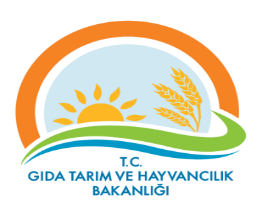 RİSK KAYIT TABLOSURİSK KAYIT TABLOSUDokuman KoduDokuman KoduDokuman KoduGTHB.59.İLM.KYS.010GTHB.59.İLM.KYS.010GTHB.59.İLM.KYS.010GTHB.59.İLM.KYS.010GTHB.59.İLM.KYS.010GTHB.59.İLM.KYS.010GTHB.59.İLM.KYS.010RİSK KAYIT TABLOSURİSK KAYIT TABLOSURevizyon NoRevizyon NoRevizyon NoRİSK KAYIT TABLOSURİSK KAYIT TABLOSURevizyon TarihiRevizyon TarihiRevizyon TarihiRİSK KAYIT TABLOSURİSK KAYIT TABLOSUYayın TarihiYayın TarihiYayın TarihiRİSK KAYIT TABLOSURİSK KAYIT TABLOSUSayfa SayısıSayfa SayısıSayfa SayısıSayfa 1 / Sayfa 1 / Sayfa 1 / Sayfa 1 / Sayfa 1 / Sayfa 1 / Sayfa 1 / TESPİT EDİLEN RİSKTESPİT EDİLEN RİSKLERİN OLUMSUZ ETKİLERTESPİT EDİLEN RİSKLERİN OLUMSUZ ETKİLERMEVCUT KONTROLLERMEVCUT KONTROLLERRİSKLERE VERİLEN CEVAPLARETKİOLASILIKRİSK  SKORU (PUANI)RİSKİN DEĞİŞİM YÖNÜ (ÖNEM DÜZEYİ)RİSKE VERİELECEK CEVAPLAR YENİ/EK/KALDIRILAN KONTROLLERRİSKİN TÜRÜRİSKİN SAHİBİAÇIKLAMALAR (İZLEME RAPORLAMA)AÇIKLAMALAR (İZLEME RAPORLAMA)Risk: Personel tarafından icra kesintisinin unutulması-İcra Müdürlüğünden uyarı ve ceza gelmesi-Görevlinin Sorumsuzluğu-İcra Müdürlüğünden uyarı ve ceza gelmesi-Görevlinin Sorumsuzluğuİşin Bir Kişi Tarafından Yapılmasıİşin Bir Kişi Tarafından Yapılması515Düşük Risk Şüpheli-Riskli Dosyaların İkinci Görevli Tarafından Kontrol Edilmesini SağlamakOperasyonelİl/İlçe MüdürlüğüSebep:  
Dikkatsizlik -İcra Müdürlüğünden uyarı ve ceza gelmesi-Görevlinin Sorumsuzluğu-İcra Müdürlüğünden uyarı ve ceza gelmesi-Görevlinin Sorumsuzluğuİşin Bir Kişi Tarafından Yapılmasıİşin Bir Kişi Tarafından Yapılması515Düşük Risk Şüpheli-Riskli Dosyaların İkinci Görevli Tarafından Kontrol Edilmesini SağlamakOperasyonelİl/İlçe Müdürlüğü-İcra Müdürlüğünden uyarı ve ceza gelmesi-Görevlinin Sorumsuzluğu-İcra Müdürlüğünden uyarı ve ceza gelmesi-Görevlinin Sorumsuzluğu